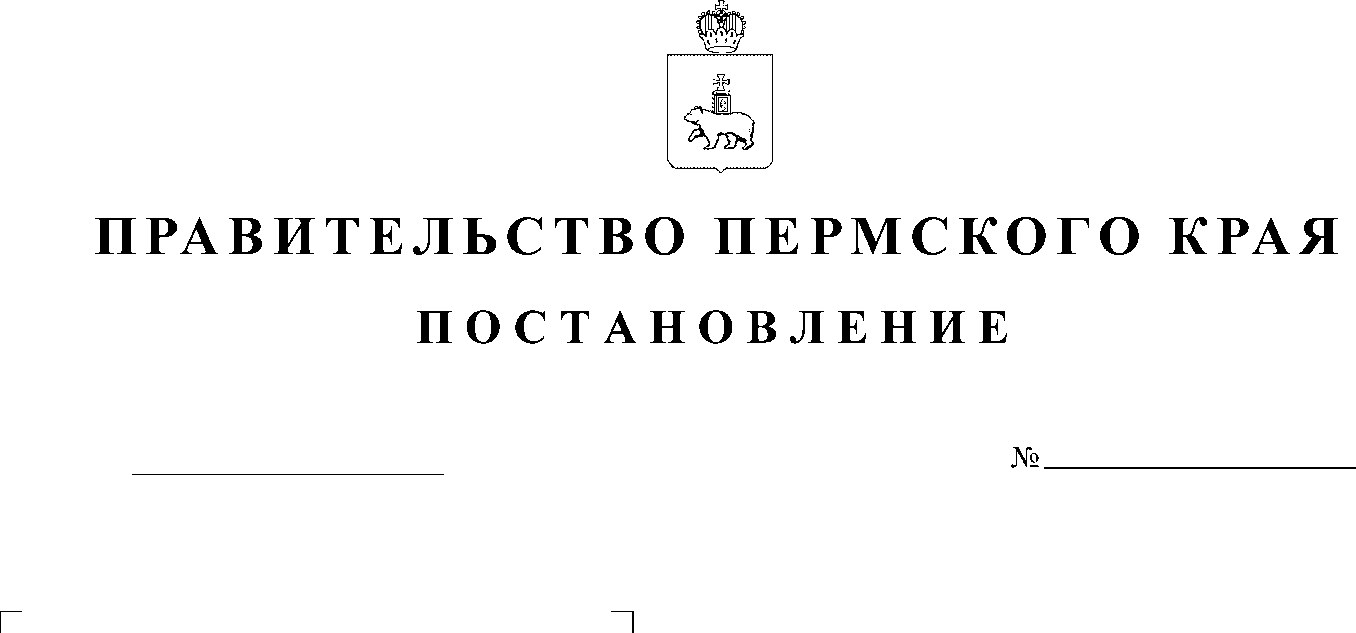 В соответствии со статьей 78 и 85 Бюджетного кодекса Российской Федерации, постановлением Правительства Российской Федерации от 14 июля 1997 № 875 «Об утверждении Положения об организации общественных работ», постановлением Правительства Российской Федерации от 06 сентября 2016 г. № 887 «Об общих требованиях к нормативным правовым актам, муниципальным правовым актам, регулирующим предоставление субсидий юридическим лицам (за исключением субсидий государственным (муниципальным) учреждениям), индивидуальным предпринимателям, а также физическим лицам – производителям товаров, работ, услуг», постановлением Правительства Российской Федерации от 04 июля 2020 г. № 980 «Об утверждении Правил предоставления и распределения в 2020 году иных межбюджетных трансфертов из федерального бюджета бюджетам субъектов Российской Федерации, источником финансового обеспечения которых являются бюджетные ассигнования резервного фонда Правительства Российской Федерации, в целях софинансирования расходных обязательств субъектов Российской Федерации, возникающих при реализации дополнительных мероприятий, направленных на снижение напряженности на рынке труда субъектов Российской Федерации», Соглашением о предоставлении иного межбюджетного трансферта, имеющего целевое назначение, из федерального бюджета бюджету Пермского края на реализацию дополнительных мероприятий, направленных на снижение напряженности на рынке труда, за счет средств резервного фонда Правительства Российской Федерации в 2020 году, от 29 июля 2020 г. № 150-17-2020-009:Правительство Пермского края ПОСТАНОВЛЯЕТ:Утвердить прилагаемые:Порядок предоставления субсидии работодателям на возмещение расходов на частичную оплату труда при организации временного трудоустройства работников организаций, находящихся под риском увольнения (введение режима неполного рабочего времени, временная остановка работ, предоставление отпусков без сохранения заработной платы, проведение мероприятий по высвобождению работников).1.2. Порядок предоставления субсидии работодателям на возмещение расходов на частичную оплату труда при организации общественных работ для граждан, ищущих работу и обратившихся в органы службы занятости, а также безработных граждан.3. Настоящее постановление вступает в силу через 10 дней после дня 
его официального опубликования.4. Контроль за исполнением постановления возложить на заместителя председателя Правительства Пермского края (по вопросам социальной политики).Временно исполняющий обязанности
губернатора Пермского края	     Д.Н. МахонинУтвержденпостановлением ПравительстваПермского края от                  № ПОРЯДОКпредоставления субсидии работодателям на возмещение расходов на частичную оплату труда при организации временного трудоустройства работников организаций, находящихся под риском увольнения (введение режима неполного рабочего времени, временная остановка работ, предоставление отпусков без сохранения заработной платы, проведение мероприятий по высвобождению работников) Общие положенияНастоящий Порядок устанавливает цели, условия и порядок предоставления субсидий из бюджета Пермского края на возмещение работодателям расходов на частичную оплату труда при организации временного трудоустройства работников организаций, находящихся под риском увольнения (введение режима неполного рабочего времени, временная остановка работ, предоставление отпусков без сохранения заработной платы, проведение мероприятий по высвобождению работников) (далее соответственно - Порядок, субсидии).Понятия, используемые в настоящем Порядке:работодатели - юридические лица (за исключением государственных и муниципальных учреждений) и индивидуальные предприниматели, организующие временное трудоустройство для работников организаций, находящихся под риском увольнения (введение режима неполного рабочего времени, временная остановка работ, предоставление отпусков без сохранения заработной платы, проведение мероприятий по высвобождению работников);работники организаций, находящиеся под риском увольнения (введение режима неполного рабочего времени, временная остановка работ, предоставление отпусков без сохранения заработной платы, проведение мероприятий по высвобождению работников) - работники, в отношении которых работодателем принято решение об установлении неполного рабочего времени, временной приостановки работ, предоставлении отпусков без сохранения заработной платы, проведении мероприятий по высвобождению (далее – работники, находящиеся под риском увольнения);временное трудоустройство работников, находящихся под риском увольнения - занятость работников, находящихся под риском увольнения на рабочих местах временного характера для осуществления трудовой деятельности различной квалификации (далее – временное трудоустройство). Субсидии носят целевой характер и предоставляются на организацию временного трудоустройства работников, находящихся под риском увольнения.Исполнительным органом государственной власти, до которого в соответствии с бюджетным законодательством Российской Федерации как получателю бюджетных средств доведены в установленном порядке лимиты бюджетных обязательств на предоставление субсидий на соответствующий финансовый год, является Министерство социального развития Пермского края (далее - Министерство).Предоставление субсидии осуществляется государственным казенным учреждением Центром занятости населения Пермского края (далее – ГКУ ЦЗН), до которого Министерством в соответствии с бюджетным законодательством Российской Федерации как получателю средств доведены в установленном порядке лимиты бюджетных обязательств на предоставление субсидий на соответствующий финансовый год.Субсидия предоставляется в пределах бюджетных ассигнований, предусмотренных в сводной бюджетной росписи бюджета Пермского края 
на соответствующий финансовый год и плановый период, и лимитов бюджетных обязательств, утвержденных Министерству в установленном порядке, на цель, предусмотренную пунктом 1.3 настоящего Порядка.1.5. Субсидия предоставляется на основании соглашения 
о предоставлении субсидии, заключенного с использованием государственной интегрированной информационной системы управления общественными финансами «Электронный бюджет» в соответствии с типовой формой, утвержденной Министерством финансов Российской Федерации» (далее – Соглашение).Работодатели для получения субсидий должны соответствовать следующим критериям на первое число месяца, предшествующего месяцу, в котором планируется заключение Соглашения, указанного в пункте 1.5 настоящего Порядка:зарегистрированные и осуществляющие деятельность на территории Пермского края;не имеющие неисполненной обязанности по уплате налогов, сборов, страховых взносов, пеней, штрафов, процентов, подлежащих уплате 
в соответствии с законодательством Российской Федерации о налогах и сборах;не имеющие просроченной задолженности по возврату в бюджет Пермского края субсидий, бюджетных инвестиций, предоставленных в том числе в соответствии с иными правовыми актами, и иной просроченной (неурегулированной) задолженности по денежным обязательствам перед Пермским краем;работодатели – юридические лица, не находящиеся в процессе реорганизации, ликвидации, в отношении них не введена процедура банкротства, деятельность не приостановлена в порядке, предусмотренном законодательством Российской Федерации, работодатели - индивидуальные предприниматели не должны прекратить деятельность в качестве индивидуального предпринимателя;не являющиеся  иностранным юридическим лицом, а также российским юридическим лицом, в уставном (складочном) капитале которого доля участия иностранных юридических лиц, местом регистрации которых является государство или территория, включенные в утверждаемый Министерством финансов Российской Федерации перечень государств и территорий, предоставляющих льготный налоговый режим налогообложения 
и (или) не предусматривающих раскрытия и предоставления информации 
при проведении финансовых операций (офшорные зоны) в отношении таких юридических лиц, в совокупности превышает 50 процентов;не получающие средства из бюджета Пермского края в соответствии 
с иными правовыми актами на цель, указанную в пункте 1.3 настоящего Порядка;установившие неполное рабочее время, временную приостановку работ, предоставившие отпуска без сохранения заработной платы, проводящие мероприятия по высвобождению работников, и внесшие соответствующие сведения в соответствии со статьей 25 Закона РФ от 19.04.1991 № 1032-1 «О занятости населения в Российской Федерации», приказом Министерства труда и социальной защиты Российской Федерации от 24 марта 2020 г. № 152 «О внесении изменений в приложения 1-8 к приказу Министерства труда и социальной защиты Российской Федерации от 30 декабря 2014 г. № 1207 «О проведении оперативного мониторинга высвобождения и неполной занятости работников, а также численности безработных граждан, зарегистрированных в органах службы занятости», через личный кабинет работодателя в федеральную государственную информационную систему Федеральной службы по труду и занятости «Работа в России»;не имеющие в организации ограничительных мер, направленных на обеспечение санитарно-эпидемиологического благополучия населения в связи с распространением новой коронавирусной инфекции.Условия и порядок предоставления субсидии2.1. Условиями предоставления субсидии являются:2.1.1. соответствие работодателя критериям, установленным в пункте 1.6 настоящего Порядка;2.1.2. заключение с ГКУ ЦЗН Соглашения, указанного в пункте 1.5. настоящего Порядка;2.1.3. введение режима неполного рабочего времени, временной остановки работ, предоставление отпусков без сохранения заработной платы, проведение мероприятий по высвобождению работников.Для получения субсидии работодатели, в соответствии с условиями, указанными в пункте 2.1. настоящего Порядка, представляют в ГКУ ЦЗН по месту своего нахождения не позднее 10 сентября 2020 года следующие документы:заявление о включении в Реестр получателей субсидии из бюджета Пермского края на возмещение работодателям расходов на частичную оплату труда при организации временного трудоустройства работников организаций, находящихся под риском увольнения (введение режима неполного рабочего времени, временная остановка работ, предоставление отпусков без сохранения заработной платы, проведение мероприятий по высвобождению работников) согласно приложению 1 к настоящему Порядку (далее соответственно – заявление, Реестр получателей);сведения о том, что работодатель по состоянию на первое число месяца, предшествующего месяцу, в котором планируется заключение Соглашения:юридическое лицо, не находящееся в процессе реорганизации, ликвидации, в отношении него не введена процедура банкротства, деятельность не приостановлена в порядке, предусмотренном законодательством Российской Федерации, а индивидуальный предприниматель не должен прекратить деятельность в качестве индивидуального предпринимателя;не имеет просроченной задолженности по возврату в бюджет Пермского края, субсидий, бюджетных инвестиций, предоставленных в том числе 
в соответствии с иными правовыми актами, и иной просроченной задолженности перед бюджетом Пермского края;не является иностранным юридическим лицом, а также российским юридическим лицом, в уставном (складочном) капитале которого доля участия иностранных юридических лиц, местом регистрации которых является государство или территория, включенные в утверждаемый Министерством финансов Российской Федерации перечень государств и территорий, предоставляющих льготный налоговый режим налогообложения 
и (или) не предусматривающих раскрытия и предоставления информации 
при проведении финансовых операций (офшорные зоны) в отношении таких юридических лиц, в совокупности превышает 50 процентов:справку по установленной форме, подтверждающую отсутствие неисполненной обязанности по уплате налогов, сборов, страховых взносов, пеней, штрафов, процентов, подлежащих уплате в соответствии с законодательством Российской Федерации о налогах и сборах.В случае непредставления работодателем по собственной инициативе указанного документа ГКУ ЦЗН запрашивает в течение 3 рабочих дней с даты получения заявления указанный документ у территориального налогового органа посредством межведомственного запроса, в том числе в электронной форме, с использованием единой системы межведомственного электронного взаимодействия и подключаемых к ней региональных систем межведомственного электронного взаимодействия.письмо-подтверждение работодателя об отсутствии в организации, ограничительных мер, направленных на обеспечение санитарно-эпидемиологического благополучия населения в связи с распространением новой коронавирусной инфекции;копию приказа (выписки из приказа) работодателя об установлении неполного рабочего времени, временной приостановки работ, предоставлении отпусков без сохранения заработной платы, проведении мероприятий по высвобождению работников;список работников, находящихся под риском увольнения, направленных на временное трудоустройство, с указанием вида временного трудоустройства по каждому работникуРаботодатель вправе по собственной инициативе дополнительно представить: выписку из Единого государственного реестра юридических лиц или Единого государственного реестра индивидуальных предпринимателей, выданную не ранее чем за 30 календарных дней до даты подачи заявления.В случае непредставления работодателем по собственной инициативе указанного документа ГКУ ЦЗН получает указанный документ посредством использования официального интернет-ресурса Федеральной налоговой службы.сведения об установлении неполного рабочего времени, временной приостановке работ, предоставление отпуска без сохранения заработной платы, размещенные в соответствии со статьей 25 Закона РФ от 19.04.1991 № 1032-1 «О занятости населения в Российской Федерации», приказом Министерства труда и социальной защиты Российской Федерации от 24 марта 2020 г. № 152 «О внесении изменений в приложения 1-8 к приказу Министерства труда и социальной защиты Российской Федерации от 30 декабря 2014 г. № 1207 «О проведении оперативного мониторинга высвобождения и неполной занятости работников, а также численности безработных граждан, зарегистрированных в органах службы занятости», через личный кабинет работодателя в федеральную государственную информационную систему Федеральной службы по труду и занятости «Работа в России»;В случае непредставления работодателем по собственной инициативе указанных сведений ГКУ ЦЗН осуществляет поиск сведений на портале «Работа в России» самостоятельно, через личный кабинет ГКУ ЦЗН.Документы представляются работодателями на бумажном и электронном носителях.Представленные документы не должны иметь подчисток, приписок, зачеркнутых слов и иных не оговоренных в них исправлений, а также 
не должны быть исполнены карандашом и иметь серьезные повреждения, 
не позволяющие однозначно истолковать содержание таких документов.Документы, представленные на бумажном носителе, должны быть прошиты, пронумерованы, заверены подписью руководителя или иного уполномоченного лица работодателя – если работодатель является юридическим лицом, подписью работодателя или иного уполномоченного лица работодателя – если работодатель является индивидуальным предпринимателем, иметь оттиск печати (при наличии).В случае подписания документов иным уполномоченным на это лицом 
к документам должна быть приложена выданная в соответствии 
с действующим законодательством доверенность, из которой явно следуют полномочия доверенного лица на подписание данных документов, 
или нотариально заверенная копия такой доверенности.Заявление и приложенные к нему документы хранятся в ГКУ ЦЗН 
и возврату не подлежат.ГКУ ЦЗН осуществляет прием и регистрацию документов, представленных работодателями, в порядке их поступления, с присвоением порядкового номера в журнале регистрации заявлений (далее – журнал регистрации), который должен быть пронумерован, прошнурован и скреплен оттиском печати ГКУ ЦЗН. Запись в журнале регистрации должна содержать регистрационный номер поступившего пакета документов, дату и время его приема. Регистрация документов производится в день их поступления в ГКУ ЦЗН.ГКУ ЦЗН в срок, не превышающий 5 рабочих дней со дня регистрации заявления в журнале регистрации, осуществляет проверку заявления и документов, указанных в пунктах 2.2, 2.3 настоящего Порядка, на предмет соответствия критериям, условиям, требованиям предусмотренным пунктами 1.6, 2.1, 2.4 настоящего Порядка. Работодатели, соответствующие критериям и условиям настоящего Порядка, включаются ГКУ ЦЗН в Реестр получателей с указанием размера субсидии, по форме согласно приложению 2 к настоящему Порядку, в течение одного рабочего дня по истечении срока, указанного в пункте 2.6. настоящего Порядка.2.8. Включение в Реестр получателей осуществляется в порядке очередности регистрации заявлений ГКУ ЦЗН в журнале регистрации 
до распределения бюджетных ассигнований, предусмотренных в сводной бюджетной росписи бюджета Пермского края на соответствующий финансовый год и плановый период, и лимитов бюджетных обязательств, утвержденных Министерству в установленном порядке, на цель, предусмотренную пунктом 1.3 настоящего Порядка.2.9. ГКУ ЦЗН в течение одного рабочего дня со дня истечения срока, указанного в пункте 2.7. настоящего Порядка:уведомляет работодателя о включении (об отказе во включении) в Реестр получателей в письменном виде нарочным способом или заказным письмом 
с уведомлением о вручении либо с использованием средств электронной почты или иных средств связи, позволяющих зафиксировать факт их получения;направляет один экземпляр Реестра получателей в Министерство.2.10. Основаниями для отказа во включении в Реестр получателей являются:несоответствие работодателя и представленных им документов  критериям, условиям и требованиям предусмотренным пунктами 1.6, 2.1, 2.4 настоящего Порядка;недостоверность представленной работодателями информации.Работодатели вправе повторно обратиться в ГКУ ЦЗН с заявлением, устранив обстоятельства, явившиеся основанием для отказа.2.11. Работодатели в течение 7 рабочих дней со дня получения уведомления о включении в Реестр получателей заключают с ГКУ ЦЗН Соглашение в государственной интегрированной информационной системе управления общественными финансами «Электронный бюджет» в соответствии с типовой формой соглашения, утвержденной Министерством финансов Российской Федерации, в форме электронного документа, подписываемого усиленными квалифицированными электронными подписями лиц, имеющих право действовать от имени каждой из сторон Соглашения.В случае если Соглашение в течение указанного срока не заключено работодателем, работодатель исключается из Реестра получателей, в течение 3 рабочих дней со дня истечения срока, указанного в абзаце первом настоящего пункта и утрачивает право на получение субсидии. 2.12. Субсидия перечисляется работодателю ежемесячно по фактически произведенным расходам на оплату труда работника, находящегося под риском увольнения, направленного на временное трудоустройство, но не более размера величины минимального размера оплаты труда, установленного Федеральным законом «О минимальном размере оплаты труда», увеличенного на сумму страховых взносов в государственные внебюджетные фонды и районный коэффициент.2.13. Размер предоставляемой работодателю субсидии определяется по формуле:Sp = (Зпл + Вз+ Рк) х М,где:Sp -  размер субсидии на одного работника, находящегося под риском увольнения, направленного на временное трудоустройство;Зпл – размер возмещения работодателю расходов на оплату труда работника, находящегося под риском увольнения, направленного на временное трудоустройство, равный минимальному размеру оплаты труда;Вз – страховые взносы в государственные внебюджетные фонды, подлежащие уплате с фактически произведенных затрат, но не более чем с МРОТ;Рк – районный коэффициент;М – период временного трудоустройства (количество месяцев) работника, находящегося под риском увольнения, не более 3 месяцев.В случае направления на временное трудоустройство нескольких работников, находящихся под риском увольнения, размер субсидии определяется по формуле:Sнр = Sp1 + Sp2 + Sp3 + ...,где:Sнр - размер субсидии на нескольких работников, находящихся под риском увольнения, направленных на временное трудоустройство;Sp1, Sp2, Sp3... - размер субсидии на работников, находящихся под риском увольнения, направленных на временное трудоустройство.Средства субсидии направляются работодателем исключительно на оплату труда работника, находящегося под риском увольнения, направленного на временное трудоустройство.2.15. Работодатель представляет в ГКУ ЦЗН до 10 числа месяца заявку 
на перечисление субсидии из бюджета Пермского края на возмещение работодателям расходов на частичную оплату труда при организации временного трудоустройства работников организаций, находящихся под риском увольнения (введение режима неполного рабочего времени, временная остановка работ, предоставление отпусков без сохранения заработной платы, проведение мероприятий по высвобождению работников) (далее – заявка) по форме согласно приложению 3 к настоящему Порядку с приложением следующих документов:копии приказов о приеме (переводе) работников, находящихся под риском увольнения, на временные работы;копии документов, подтверждающих фактически произведенные затраты на оплату труда работников, находящихся под риском увольнения, а также на уплату страховых взносов в государственные внебюджетные фонды, с районным коэффициентом.К документам работодателя, содержащим персональные данные работников,  находящихся под риском увольнения, должны быть приложены копии их согласий на обработку персональных данных, содержащих условие о праве передачи таких документов в ГКУ ЦЗН, Министерство.2.16. Предоставление документов, указанных в пункте 2.15 настоящего Порядка, осуществляется посредством направления их в ГКУ ЦЗН 
на бумажном носителе.Представленные документы не должны иметь подчисток, приписок, зачеркнутых слов и иных не оговоренных в них исправлений, а также 
не должны быть исполнены карандашом и иметь серьезные повреждения, 
не позволяющие однозначно истолковать содержание таких документов.Документы, представленные на бумажном носителе, должны быть прошиты, пронумерованы, заверены подписью руководителя или иного уполномоченного лица работодателя – если работодатель является юридическим лицом, подписью работодателя или иного уполномоченного лица работодателя – если работодатель является индивидуальным предпринимателем, иметь оттиск печати (при наличии).В случае подписания документов иным уполномоченным лицом предоставляются документы, подтверждающие полномочия данного лица 
на осуществление действий от имени работодателя (копия решения 
об избрании руководителя, копия приказа о назначении на должность, доверенность, оформленная в соответствии с гражданским законодательством).2.17. ГКУ ЦЗН в течение 2 рабочих дней со дня получения заявки 
на перечисление субсидии осуществляет проверку такой заявки и приложенных к ней документов на предмет отсутствия обстоятельств, являющихся основанием для отказа в предоставлении субсидии в соответствии с пунктом 2.18 настоящего Порядка, и издает приказ о предоставлении субсидии с указанием ее размера или об отказе в предоставлении субсидии (далее – Приказ 
о предоставлении субсидии).2.18. Основаниями для отказа в предоставлении субсидии являются:2.18.1. наличие арифметических ошибок, содержащихся в представленной заявке на перечисление субсидии;2.18.2. несоответствие формы заявки на перечисление субсидии форме согласно приложению 3 к настоящему Порядку;2.18.3. несоответствие представленных работодателем документов требованиям, определенным пунктом 2.16 настоящего Порядка, 
или непредставление (предоставление не в полном объеме) документов, указанных в пункте 2.15 настоящего Порядка;2.18.4. недостоверность представленной работодателем информации;2.18.5. предоставление работодателем документов, указанных в пункте 2.15 настоящего Порядка, после 15 декабря текущего года.2.19. В случае выявления обстоятельств, являющихся основанием 
для отказа в предоставлении субсидии, ГКУ ЦЗН в течение 2 рабочих дней со дня истечения срока, указанного в пункте 2.17 настоящего Порядка, возвращает работодателю представленную заявку с указанием обстоятельств, послуживших основанием для отказа в перечислении субсидии.Работодатель вправе после устранения обстоятельств, послуживших основанием для отказа в перечислении субсидии, направить заявку 
для повторного рассмотрения.Повторное рассмотрение ГКУ ЦЗН заявки осуществляется в порядке, предусмотренном пунктом 2.17 настоящего Порядка.2.20. В случае отсутствия обстоятельств, являющихся основанием 
для отказа в предоставлении субсидии, ГКУ ЦЗН осуществляет перечисление субсидии в установленном порядке на расчетный счет работодателя, открытый в кредитной организации или учреждениях Центрального банка Российской Федерации, не позднее 10-го рабочего дня со дня издания ГКУ ЦЗН Приказа 
о предоставлении субсидии, а в декабре – в срок, установленный настоящим пунктом, но не позднее 20 декабря текущего года.2.21. Результатом предоставления субсидий является количество работников, находящихся под риском увольнения, направленных на временное трудоустройство, в 2020 году.Значение результата предоставления субсидий в отношении конкретного работодателя устанавливается ГКУ ЦЗН в Соглашении.Расторжение трудового договора с работником по основаниям, предусмотренным статьей 77, пунктами 5-8, 11 статьи 81  Трудового кодекса Российской Федерации, не влияет на значение результата предоставления субсидий.2.22. ГКУ ЦЗН в срок до 20 января года, следующего за годом предоставления субсидии, осуществляет оценку достижения значений результатов предоставления субсидии путем сравнения фактически достигнутых значений результатов предоставления субсидий из бюджета Пермского края за соответствующий год со значениями результатов предоставления субсидий, предусмотренными Соглашением.III. Отчетность3.1. Работодатели в срок до 15 января года, следующего за годом предоставления субсидии,  представляют в ГКУ ЦЗН отчет о достижении значений результатов предоставления субсидий из бюджета Пермского края на возмещение работодателям расходов на частичную оплату труда при организации временного трудоустройства работников организаций, находящихся под риском увольнения (введение режима неполного рабочего времени, временная остановка работ, предоставление отпусков без сохранения заработной платы, проведение мероприятий по высвобождению работников) по форме согласно приложению 4 к настоящему Порядку.3.2. ГКУ ЦЗН ежемесячно, не позднее 05 числа месяца, следующего 
за отчетным, направляет в Министерство отчет об использовании субсидии из бюджета Пермского края на возмещение работодателям расходов на частичную оплату труда при организации временного трудоустройства работников организаций, находящихся под риском увольнения (введение режима неполного рабочего времени, временная остановка работ, предоставление отпусков без сохранения заработной платы, проведение мероприятий по высвобождению работников) по форме согласно приложению 5 к настоящему Порядку.IV. Контроль за соблюдением условий, целей и порядкапредоставления субсидий4.1. ГКУ ЦЗН, Министерство и органы государственного финансового контроля в пределах своих полномочий проводят обязательную проверку соблюдения работодателем условий, целей и порядка предоставления субсидий, установленных настоящим Порядком и Соглашением.4.2. В случае установления по итогам проверки, проведенной ГКУ ЦЗН, Министерством, и (или) органом государственного финансового контроля, факта нарушения работодателем условий, целей и порядка предоставления субсидии, установленных настоящим Порядком и Соглашением, субсидии подлежат возврату в бюджет Пермского края.4.3. Возврат субсидий в случае выявления ГКУ ЦЗН нарушения условий, целей и порядка предоставления субсидий осуществляется в следующем порядке:в течение 5 рабочих дней со дня выявления факта нарушения условий, целей и порядка, установленных настоящим Порядком и Соглашением, ГКУ ЦЗН, Министерство направляют работодателю требование о возврате субсидии;требование о возврате субсидии должно быть исполнено работодателем 
в течение 30 календарных дней со дня получения указанного требования.В случае невыполнения работодателем в установленный срок требования о возврате субсидии ГКУ ЦЗН, Министерство обеспечивает взыскание субсидий в судебном порядке.4.4. Возврат субсидии в случае выявления факта нарушения работодателем условий, целей и порядка предоставления субсидии, установленных настоящим Порядком и Соглашением, по результатам проверки, проведенной органами государственного финансового контроля, осуществляется в порядке и сроки, установленные бюджетным законодательством.4.5. В случае если работодателем по состоянию на 31 декабря года предоставления субсидий не достигнуто значение результатов предоставления субсидий, установленных в Соглашении, объем средств, подлежащих возврату в бюджет Пермского края (Vвозврата), рассчитывается по формуле:Vвозврата = (Vсубсидии x k) x 0,01,где:Vсубсидии – размер субсидии, предусмотренной Соглашением в отчетном финансовом году;k – коэффициент возврата субсидии.Коэффициент возврата субсидии рассчитывается по формуле:k = 1 - T / S,где:T – фактически достигнутое значение результата предоставления субсидии на отчетную дату;S – плановое значение результата предоставления субсидии, установленное Соглашением.Возврат средств осуществляется в следующем порядке:ГКУ ЦЗН, Министерство  в течение 5 рабочих дней со дня выявления факта недостижения значения результатов предоставления субсидий направляет работодателю требование о возврате соответствующих средств;требование о возврате соответствующих средств должно быть исполнено работодателем в течение 30 календарных дней со дня получения указанного требования.В случае невыполнения работодателем в установленный срок требования о возврате соответствующих средств ГКУ ЦЗН, Министерство  обеспечивает их взыскание в судебном порядке.Приложение 1к Порядку предоставления субсидий из бюджета Пермского края на возмещение работодателям расходов на частичную оплату труда при организации временного трудоустройства работников организаций, находящихся под риском увольнения (введение режима неполного рабочего времени, временная остановка работ, предоставление отпусков без сохранения заработной платы, проведение мероприятий по высвобождению работников)ФОРМАГКУ Центр занятости населения Пермского края                       (ФИО заявителя)           _____________________________________          (адрес регистрации по месту жительства)                                      _____________________________________(контактный телефон)                                   ____________________________________                (документ, удостоверяющий личность)           серия ___________ N _________________           выдан ________________________________ЗАЯВЛЕНИЕо включении в Реестр получателей субсидии из бюджета Пермского края на возмещение работодателям расходов на частичную оплату труда при организации временного трудоустройства работников организаций, находящихся под риском увольнения (введение режима неполного рабочего времени, временная остановка работ, предоставление отпусков без сохранения заработной платы, проведение мероприятий по высвобождению работников)В соответствии с Порядком предоставления субсидий из бюджета Пермского края на возмещение работодателям расходов на частичную оплату труда при организации временного трудоустройства работников организаций, находящихся под риском увольнения (введение режима неполного рабочего времени, временная остановка работ, предоставление отпусков без сохранения заработной платы, проведение мероприятий по высвобождению работников) от «__» _________ 20__ г. №__,(полное наименование работодателя)____________________________________________________________________просит включить в Реестр получателей субсидии из бюджета Пермского края на возмещение работодателям расходов на частичную оплату труда при организации временного трудоустройства работников организаций, находящихся под риском увольнения (введение режима неполного рабочего времени, временная остановка работ, предоставление отпусков без сохранения заработной платы, проведение мероприятий по высвобождению работников).Количество работников, находящихся под риском увольнения, направленных на временное трудоустройство, составляет _________ чел. Расчет размера субсидии: ____________________ руб., где: ____________ ____________________________________________________________________(указать порядок расчета)Осведомлен(-а) о том, что несу ответственность за достоверность 
и подлинность представленных в ГКУ ЦЗН документов и сведений 
в соответствии с законодательством Российской Федерации.Подтверждаю отсутствие в организации, ограничительных мер, направленных на обеспечение санитарно-эпидемиологического благополучия населения в связи с распространением новой коронавирусной инфекции.В соответствии со статьей 9 Федерального закона от 27 июля 2006 г. 
№ 152-ФЗ «О персональных данных» даю свое согласие ГКУ ЦЗН (г. Пермь, ул. Голева, 2 А), Министерству социального развития Пермского края (г. Пермь, ул. Ленина, д. 51) на автоматизированную, а также без использования средств автоматизации обработку моих персональных данных, а именно: фамилии, имени, отчества, даты и места рождения, домашнего адреса, номера телефона, номера основного документа, удостоверяющего личность, сведений о дате выдачи указанного документа и выдавшем его органе, предоставляемых мною в соответствии с нормативными правовыми актами Пермского края для включения в Реестр получателей субсидии из бюджета Пермского края на возмещение работодателям расходов на частичную оплату труда при организации временного трудоустройства работников организаций, находящихся под риском увольнения (введение режима неполного рабочего времени, временная остановка работ, предоставление отпусков без сохранения заработной платы, проведение мероприятий по высвобождению работников). Согласен (согласна) на совершение действий, предусмотренных 
пунктом 3 части 1 статьи 3 Федерального закона от 27 июля 2006 г. № 152-ФЗ 
«О персональных данных».Настоящее согласие действует со дня его подписания до дня отзыва 
его мной в письменной форме.К заявлению прилагается опись документов на	___ л. в 1 экз.Руководитель юридического лица(индивидуальный предприниматель)__________________________/_______________/	(подпись)	(ФИО)	М.П. (при наличии)Приложение 2к Порядку предоставления субсидий из бюджета Пермского края на возмещение работодателям расходов на частичную оплату труда при организации временного трудоустройства работников организаций, находящихся под риском увольнения (введение режима неполного рабочего времени, временная остановка работ, предоставление отпусков без сохранения заработной платы, проведение мероприятий по высвобождению работников)РЕЕСТР получателей субсидии из бюджета Пермского края на возмещение работодателям расходов на частичную оплату труда при организации временного трудоустройства работников организаций, находящихся под риском увольнения (введение режима неполного рабочего времени, временная остановка работ, предоставление отпусков без сохранения заработной платы, проведение мероприятий по высвобождению работников)Дата «__» _____________ 2020 г.Подпись ______________/________________________                    (руководитель территориального отдела ГКУ ЦЗН)Приложение 3к Порядку предоставления субсидий из бюджета Пермского края на возмещение работодателям расходов на частичную оплату труда при организации временного трудоустройства работников организаций, находящихся под риском увольнения (введение режима неполного рабочего времени, временная остановка работ, предоставление отпусков без сохранения заработной платы, проведение мероприятий по высвобождению работников)ГКУ Центр занятости населения Пермского края                       (ФИО заявителя)           _____________________________________          (адрес регистрации по месту жительства)                                      _____________________________________(контактный телефон)                                   ____________________________________                (документ, удостоверяющий личность)           серия ___________ N _________________           выдан ________________________________ЗАЯВКА на перечисление субсидии из бюджета Пермского края на возмещение работодателям расходов на частичную оплату труда при организации временного трудоустройства работников организаций, находящихся под риском увольнения (введение режима неполного рабочего времени, временная остановка работ, предоставление отпусков без сохранения заработной платы, проведение мероприятий по высвобождению работников)В соответствии с Порядком предоставления субсидий из бюджета Пермского края на возмещение работодателям расходов на частичную оплату труда при организации временного трудоустройства работников организаций, находящихся под риском увольнения (введение режима неполного рабочего времени, временная остановка работ, предоставление отпусков без сохранения заработной платы, проведение мероприятий по высвобождению работников), утвержденным постановлением Правительства Пермского края от «__» _________ 20__ г. №__,(полное наименование работодателя)____________________________________________________________________просит перечислить субсидию на возмещение расходов на частичную оплату труда при организации временного трудоустройства работников организаций, находящихся под риском увольнения (введение режима неполного рабочего времени, временная остановка работ, предоставление отпусков без сохранения заработной платы, проведение мероприятий по высвобождению работников) за __________________ 2020 года.            (месяц)Подтверждаю отсутствие в организации ограничительных мер, направленных на обеспечение санитарно-эпидемиологического благополучия населения в связи с распространением новой коронавирусной инфекции.Осведомлен(-а) о том, что несу ответственность за достоверность 
и подлинность представленных в ГКУ ЦЗН документов и сведений 
в соответствии с законодательством Российской Федерации.Руководитель юридического лица(индивидуальный предприниматель)__________________________/_______________/ (подпись)		(ФИО)	М.П. (при наличии)Приложение 4к Порядку предоставления субсидий из бюджета Пермского края на возмещение работодателям расходов на частичную оплату труда при организации временного трудоустройства работников организаций, находящихся под риском увольнения (введение режима неполного рабочего времени, временная остановка работ, предоставление отпусков без сохранения заработной платы, проведение мероприятий по высвобождению работников)ФОРМАОТЧЕТо достижении значений результатов предоставления субсидий из бюджета Пермского края на возмещение работодателям расходов на частичную оплату труда при организации временного трудоустройства работников организаций, находящихся под риском увольнения (введение режима неполного рабочего времени, временная остановка работ, предоставление отпусков без сохранения заработной платы, проведение мероприятий по высвобождению работников)
за _______________________________________________________(указать отчетный период)Руководитель юридического лица(индивидуальный предприниматель)____________/________________________/	           (подпись)	(расшифровка подписи)	М.П. (при наличии)Приложение 5к Порядку предоставления субсидий из бюджета Пермского края на возмещение работодателям расходов на частичную оплату труда при организации временного трудоустройства работников организаций, находящихся под риском увольнения (введение режима неполного рабочего времени, временная остановка работ, предоставление отпусков без сохранения заработной платы, проведение мероприятий по высвобождению работников)ФООТЧЕТоб использовании субсидии из бюджета Пермского края на возмещение работодателям расходов на частичную оплату труда при организации временного трудоустройства работников организаций, находящихся под риском увольнения (введение режима неполного рабочего времени, временная остановка работ, предоставление отпусков без сохранения заработной платы, проведение мероприятий по высвобождению работников) за ___________________годМ.П. (при наличии)Исполнитель _________________________________________________________(ФИО, телефон, адрес электронной почты)Утвержденпостановлением ПравительстваПермского края от                  № ПОРЯДОКпредоставления субсидии работодателям на возмещение расходов на частичную оплату труда при организации общественных работ для граждан, ищущих работу и обратившихся в органы службы занятости, а также безработных граждан Общие положенияНастоящий Порядок устанавливает цели, условия и порядок предоставления субсидий из бюджета Пермского края на возмещение работодателям расходов на частичную оплату труда при организации общественных работ для граждан, ищущих работу и обратившихся в органы службы занятости, а также безработных граждан (далее соответственно - Порядок, субсидии).Понятия, используемые в настоящем Порядке:работодатели - юридические лица (за исключением государственных и муниципальных учреждений) и индивидуальные предприниматели, организующие общественные работы для граждан, ищущих работу и обратившихся в органы службы занятости, а также безработных граждан;граждане, ищущие работу и обратившиеся в органы службы занятости - граждане, зарегистрированные в установленном порядке в центре занятости населения в целях поиска работы (далее – граждане, ищущие работу);безработные граждане - лица трудоспособного возраста, не имеющие работы и заработка, зарегистрированные в органах службы занятости в целях поиска подходящей работы, ищущие работу и готовые приступить к ней; общественные работы - трудовая деятельность, имеющая социально полезную направленность и организуемая в качестве дополнительной социальной поддержки граждан, за исключением деятельности, связанной с необходимостью срочной ликвидации последствий аварий, стихийных бедствий, катастроф и других чрезвычайных ситуаций и требующей специальной подготовки работников, а также их квалифицированных и ответственных действий в кратчайшие сроки.Направления, по которым организуются общественные работы, установлены пунктом 6 постановления Правительства Российской Федерации  от 14.07.1997 № 875 «Об утверждении Положения об организации общественных работ».Субсидии носят целевой характер и предоставляются на организацию общественных работ для граждан, ищущих работу, а также безработных граждан.Исполнительным органом государственной власти, до которого в соответствии с бюджетным законодательством Российской Федерации как получателю бюджетных средств доведены в установленном порядке лимиты бюджетных обязательств на предоставление субсидий на соответствующий финансовый год, является Министерство социального развития Пермского края (далее - Министерство).Предоставление субсидии осуществляется государственным казенным учреждением Центром занятости населения Пермского края (далее – ГКУ ЦЗН), до которого Министерством в соответствии с бюджетным законодательством Российской Федерации как получателю средств доведены в установленном порядке лимиты бюджетных обязательств на предоставление субсидий на соответствующий финансовый год.Субсидия предоставляется в пределах бюджетных ассигнований, предусмотренных в сводной бюджетной росписи бюджета Пермского края 
на соответствующий финансовый год и плановый период, и лимитов бюджетных обязательств, утвержденных Министерству в установленном порядке, на цель, предусмотренную пунктом 1.3 настоящего Порядка.Субсидия предоставляется на основании соглашения 
о предоставлении субсидии, заключенного с использованием государственной интегрированной информационной системы управления общественными финансами «Электронный бюджет» в соответствии с типовой формой, утвержденной Министерством финансов Российской Федерации» (далее – Соглашение).Работодатели для получения субсидий должны соответствовать следующим критериям на первое число месяца, предшествующего месяцу, в котором планируется заключение Соглашения, указанного в пункте 1.5 настоящего Порядка:зарегистрированные и осуществляющие деятельность на территории Пермского края;не имеющие неисполненной обязанности по уплате налогов, сборов, страховых взносов, пеней, штрафов, процентов, подлежащих уплате 
в соответствии с законодательством Российской Федерации о налогах и сборах;не имеющие просроченной задолженности по возврату в бюджет Пермского края субсидий, бюджетных инвестиций, предоставленных в том числе в соответствии с иными правовыми актами, и иной просроченной (неурегулированной) задолженности по денежным обязательствам перед Пермским краем;работодатели – юридические лица, не находящиеся в процессе реорганизации, ликвидации, в отношении них не введена процедура банкротства, деятельность не приостановлена в порядке, предусмотренном законодательством Российской Федерации, работодатели - индивидуальные предприниматели не должны прекратить деятельность в качестве индивидуального предпринимателя;не являющиеся  иностранным юридическим лицом, а также российским юридическим лицом, в уставном (складочном) капитале которого доля участия иностранных юридических лиц, местом регистрации которых является государство или территория, включенные в утверждаемый Министерством финансов Российской Федерации перечень государств и территорий, предоставляющих льготный налоговый режим налогообложения 
и (или) не предусматривающих раскрытия и предоставления информации 
при проведении финансовых операций (офшорные зоны) в отношении таких юридических лиц, в совокупности превышает 50 процентов;не получающие средства из бюджета Пермского края в соответствии 
с иными правовыми актами на цель, указанную в пункте 1.3 настоящего Порядка;не имеющие в организации ограничительных мер, направленных на обеспечение санитарно-эпидемиологического благополучия населения в связи с распространением новой коронавирусной инфекции.Условия и порядок предоставления субсидии2.1. Условиями предоставления субсидии являются:2.1.1. соответствие работодателя критериям, установленным в пункте 1.6 настоящего Порядка;2.1.2. заключение с ГКУ ЦЗН Соглашения, указанного в пункте 1.5. настоящего Порядка; 2.1.3. наличие договора о совместной деятельности между ГКУ ЦЗН, органом  местного самоуправления и работодателем о совместной деятельности по организации и проведению общественных работ.Для получения субсидии работодатели, в соответствии с условиями, указанными в пункте 2.1. настоящего Порядка, представляют в ГКУ ЦЗН по месту своего нахождения не позднее 10 сентября 2020 года следующие документы:заявление о включении в Реестр получателей субсидии из бюджета Пермского края на возмещение работодателям расходов на частичную оплату труда при организации общественных работ для граждан, ищущих работу и обратившихся в органы службы занятости, а также безработных граждан согласно приложению 1 к настоящему Порядку (далее соответственно – заявление, Реестр получателей);сведения о том, что работодатель по состоянию на первое число месяца, предшествующего месяцу, в котором планируется заключение Соглашения:юридическое лицо, не находящееся в процессе реорганизации, ликвидации, в отношении него не введена процедура банкротства, деятельность не приостановлена в порядке, предусмотренном законодательством Российской Федерации, а индивидуальный предприниматель не должен прекратить деятельность в качестве индивидуального предпринимателя;не имеет просроченной задолженности по возврату в бюджет Пермского края, субсидий, бюджетных инвестиций, предоставленных в том числе 
в соответствии с иными правовыми актами, и иной просроченной задолженности перед бюджетом Пермского края;не является иностранным юридическим лицом, а также российским юридическим лицом, в уставном (складочном) капитале которого доля участия иностранных юридических лиц, местом регистрации которых является государство или территория, включенные в утверждаемый Министерством финансов Российской Федерации перечень государств и территорий, предоставляющих льготный налоговый режим налогообложения 
и (или) не предусматривающих раскрытия и предоставления информации 
при проведении финансовых операций (офшорные зоны) в отношении таких юридических лиц, в совокупности превышает 50 процентов:справку по установленной форме, подтверждающую отсутствие неисполненной обязанности по уплате налогов, сборов, страховых взносов, пеней, штрафов, процентов, подлежащих уплате в соответствии с законодательством Российской Федерации о налогах и сборах; В случае непредставления работодателем по собственной инициативе указанного документа ГКУ ЦЗН запрашивает в течение 3 рабочих дней с даты получения заявления указанный документ у территориального налогового органа посредством межведомственного запроса, в том числе в электронной форме, с использованием единой системы межведомственного электронного взаимодействия и подключаемых к ней региональных систем межведомственного электронного взаимодействия.письмо-подтверждение работодателя об отсутствии в организации, ограничительных мер, направленных на обеспечение санитарно-эпидемиологического благополучия населения в связи с распространением новой коронавирусной инфекции;копию приказа (выписки из приказа) работодателя об организации общественных работ по направлениям;Работодатель вправе по собственной инициативе дополнительно представить выписку из Единого государственного реестра юридических лиц или Единого государственного реестра индивидуальных предпринимателей, выданную не ранее чем за 30 календарных дней до даты подачи заявления.В случае непредставления работодателем по собственной инициативе указанного документа ГКУ ЦЗН получает указанный документ посредством использования официального интернет-ресурса Федеральной налоговой службы.Документы представляются работодателями на бумажном и электронном носителях.Представленные документы не должны иметь подчисток, приписок, зачеркнутых слов и иных не оговоренных в них исправлений, а также 
не должны быть исполнены карандашом и иметь серьезные повреждения, 
не позволяющие однозначно истолковать содержание таких документов.Документы, представленные на бумажном носителе, должны быть прошиты, пронумерованы, заверены подписью руководителя или иного уполномоченного лица работодателя – если работодатель является юридическим лицом, подписью работодателя или иного уполномоченного лица работодателя – если работодатель является индивидуальным предпринимателем, иметь оттиск печати (при наличии).В случае подписания документов иным уполномоченным на это лицом 
к документам должна быть приложена выданная в соответствии 
с действующим законодательством доверенность, из которой явно следуют полномочия доверенного лица на подписание данных документов, 
или нотариально заверенная копия такой доверенности.Заявление и приложенные к нему документы хранятся в ГКУ ЦЗН 
и возврату не подлежат.ГКУ ЦЗН осуществляет прием и регистрацию документов, представленных работодателями, в порядке их поступления, с присвоением порядкового номера в журнале регистрации заявлений (далее – журнал регистрации), который должен быть пронумерован, прошнурован и скреплен оттиском печати ГКУ ЦЗН. Запись в журнале регистрации должна содержать регистрационный номер поступившего пакета документов, дату и время его приема. Регистрация документов производится в день их поступления в ГКУ ЦЗН.ГКУ ЦЗН в срок, не превышающий 5 рабочих дней со дня регистрации заявления в журнале регистрации, осуществляет проверку заявления и документов, указанных в пунктах 2.2, 2.3 настоящего Порядка, на предмет соответствия критериям, условиям, требованиям предусмотренным пунктами 1.6, 2.1, 2.4 настоящего Порядка. Работодатели, соответствующие критериям и условиям настоящего Порядка, включаются ГКУ ЦЗН в Реестр получателей с указанием размера субсидии, по форме согласно приложению 2 к настоящему Порядку, в течение одного рабочего дня по истечении срока, указанного в пункте 2.6. настоящего Порядка.2.8. Включение в Реестр получателей осуществляется в порядке очередности регистрации заявлений ГКУ ЦЗН в журнале регистрации 
до распределения бюджетных ассигнований, предусмотренных в сводной бюджетной росписи бюджета Пермского края на соответствующий финансовый год и плановый период, и лимитов бюджетных обязательств, утвержденных Министерству в установленном порядке, на цель, предусмотренную пунктом 1.3 настоящего Порядка.2.9. ГКУ ЦЗН в течение одного рабочего дня со дня истечения срока, указанного в пункте 2.7. настоящего Порядка:уведомляет работодателя о включении (об отказе во включении) в Реестр получателей в письменном виде нарочным способом или заказным письмом 
с уведомлением о вручении либо с использованием средств электронной почты или иных средств связи, позволяющих зафиксировать факт их получения;направляет один экземпляр Реестра получателей в Министерство.2.10. Основаниями для отказа во включении в Реестр получателей являются:несоответствие работодателя и представленных им документов  критериям, условиям и требованиям предусмотренным пунктами 1.6, 2.1, 2.4 настоящего Порядка;недостоверность представленной работодателями информации.Работодатели вправе повторно обратиться в ГКУ ЦЗН с заявлением, устранив обстоятельства, явившиеся основанием для отказа.2.11. Работодатели в течение 7 рабочих дней со дня получения уведомления о включении в Реестр получателей заключают с ГКУ ЦЗН Соглашение в государственной интегрированной информационной системе управления общественными финансами «Электронный бюджет» в соответствии с типовой формой соглашения, утвержденной Министерством финансов Российской Федерации, в форме электронного документа, подписываемого усиленными квалифицированными электронными подписями лиц, имеющих право действовать от имени каждой из сторон Соглашения.В случае если Соглашение в течение указанного срока не заключено работодателем, работодатель исключается из Реестра получателей, в течение 3 рабочих дней со дня истечения срока, указанного в абзаце первом настоящего пункта и утрачивает право на получение субсидии. 2.12. Субсидия перечисляется работодателю ежемесячно по фактически произведенным расходам на заработную плату гражданина, ищущего работу, а также безработного гражданина, направленного на общественные работы, но не более размера величины минимального размера оплаты труда, установленного Федеральным законом «О минимальном размере оплаты труда», увеличенного на сумму страховых взносов в государственные внебюджетные фонды и районный коэффициент.2.13. Размер предоставляемой работодателю субсидии определяется по формуле:Sp = (Зпл + Вз+ Рк) х М,где:Sp -  размер субсидии на одного гражданина ищущего работу, безработного гражданина, направленного на общественные работы;Зпл – размер возмещения работодателю расходов на оплату труда гражданина ищущего работу, безработного гражданина, направленного на общественные работы, равный минимальному размеру оплаты труда;Вз – страховые взносы в государственные внебюджетные фонды, подлежащие уплате с фактически произведенных затрат, но не более чем с МРОТ;Рк – районный коэффициент;М – период занятости на общественных работах (количество месяцев) гражданина ищущего работу, безработного гражданина, не более 3 месяцев.В случае занятости на общественные работы нескольких граждан, ищущих работу, безработных граждан, размер субсидии определяется по формуле:Sнр = Sp1 + Sp2 + Sp3 + ...,где:Sнр - размер субсидии на нескольких граждан, ищущих работу, безработных граждан, направленных на общественные работы;Sp1, Sp2, Sp3... - размер субсидии на граждан, ищущих работу, безработных граждан, направленных на общественные работы.Средства субсидии направляются работодателем исключительно на оплату труда граждан, ищущих работу, безработных граждан, направленных на общественные работы.2.15. Работодатель представляет в ГКУ ЦЗН до 10 числа месяца заявку 
на перечисление субсидии из бюджета Пермского края на возмещение работодателям расходов на частичную оплату труда при организации общественных работ для граждан, ищущих работу и обратившихся в органы службы занятости, а также безработных граждан (далее – заявка) по форме согласно приложению 3 к настоящему Порядку с приложением следующих документов:копии приказов о приеме граждан, ищущих работу, безработных граждан, направленных на общественные работы;копии документов, подтверждающих фактически произведенные затраты на оплату труда граждан, ищущих работу, безработных граждан, направленных на общественные работы, а также на уплату страховых взносов в государственные внебюджетные фонды, с районным коэффициентом.К документам работодателя, содержащим персональные данные граждан, ищущих работу, безработных граждан, направленных на общественные работы,  должны быть приложены копии их согласий на обработку персональных данных, содержащих условие о праве передачи таких документов в ГКУ ЦЗН, Министерство.2.16. Предоставление документов, указанных в пункте 2.15 настоящего Порядка, осуществляется посредством направления их в ГКУ ЦЗН 
на бумажном носителе.Представленные документы не должны иметь подчисток, приписок, зачеркнутых слов и иных не оговоренных в них исправлений, а также 
не должны быть исполнены карандашом и иметь серьезные повреждения, 
не позволяющие однозначно истолковать содержание таких документов.Документы, представленные на бумажном носителе, должны быть прошиты, пронумерованы, заверены подписью руководителя или иного уполномоченного лица работодателя – если работодатель является юридическим лицом, подписью работодателя или иного уполномоченного лица работодателя – если работодатель является индивидуальным предпринимателем, иметь оттиск печати (при наличии).В случае подписания документов иным уполномоченным лицом предоставляются документы, подтверждающие полномочия данного лица 
на осуществление действий от имени работодателя (копия решения 
об избрании руководителя, копия приказа о назначении на должность, доверенность, оформленная в соответствии с гражданским законодательством).2.17. ГКУ ЦЗН в течение 2 рабочих дней со дня получения заявки 
на перечисление субсидии осуществляет проверку такой заявки и приложенных к ней документов на предмет отсутствия обстоятельств, являющихся основанием для отказа в предоставлении субсидии в соответствии с пунктом 2.18 настоящего Порядка, и издает приказ о предоставлении субсидии с указанием ее размера или об отказе в предоставлении субсидии (далее – Приказ 
о предоставлении субсидии).2.18. Основаниями для отказа в предоставлении субсидии являются:2.18.1. наличие арифметических ошибок, содержащихся в представленной заявке на перечисление субсидии;2.18.2. несоответствие формы заявки на перечисление субсидии форме согласно приложению 3 к настоящему Порядку;2.18.3. несоответствие представленных работодателем документов требованиям, определенным пунктом 2.16 настоящего Порядка, 
или непредставление (предоставление не в полном объеме) документов, указанных в пункте 2.15 настоящего Порядка;2.18.4. недостоверность представленной работодателем информации;2.18.5. предоставление работодателем документов, указанных в пункте 2.15 настоящего Порядка, после 15 декабря текущего года.2.19. В случае выявления обстоятельств, являющихся основанием 
для отказа в предоставлении субсидии, ГКУ ЦЗН в течение 2 рабочих дней со дня истечения срока, указанного в пункте 2.17 настоящего Порядка, возвращает работодателю представленную заявку с указанием обстоятельств, послуживших основанием для отказа в перечислении субсидии.Работодатель вправе после устранения обстоятельств, послуживших основанием для отказа в перечислении субсидии, направить заявку 
для повторного рассмотрения.Повторное рассмотрение ГКУ ЦЗН заявки осуществляется в порядке, предусмотренном пунктом 2.17 настоящего Порядка.2.20. В случае отсутствия обстоятельств, являющихся основанием 
для отказа в предоставлении субсидии, ГКУ ЦЗН осуществляет перечисление субсидии в установленном порядке на расчетный счет работодателя, открытый в кредитной организации или учреждениях Центрального банка Российской Федерации, не позднее 10-го рабочего дня со дня издания ГКУ ЦЗН Приказа 
о предоставлении субсидии, а в декабре – в срок, установленный настоящим пунктом, но не позднее 20 декабря текущего года.2.21. Результатом предоставления субсидий является количество граждан, ищущих работу, безработных граждан, направленных на общественные работы, в 2020 году.Значение результата предоставления субсидий в отношении конкретного работодателя устанавливается ГКУ ЦЗН в Соглашении.Расторжение трудового договора с работником по основаниям, предусмотренным статьей 77, пунктами 5-8, 11 статьи 81  Трудового кодекса Российской Федерации, не влияет на значение результата предоставления субсидий.2.22. ГКУ ЦЗН в срок до 20 января года, следующего за годом предоставления субсидии, осуществляет оценку достижения значений результатов предоставления субсидии путем сравнения фактически достигнутых значений результатов предоставления субсидий из бюджета Пермского края за соответствующий год со значениями результатов предоставления субсидий, предусмотренными Соглашением.III. Отчетность3.1. Работодатели в срок до 15 января года, следующего за годом предоставления субсидии, представляют в ГКУ ЦЗН отчет о достижении значений результатов предоставления субсидий из бюджета Пермского края на возмещение работодателям расходов на частичную оплату труда при организации общественных работ для граждан, ищущих работу и обратившихся в органы службы занятости, а также безработных граждан по форме согласно приложению 4 к настоящему Порядку.3.2. ГКУ ЦЗН ежемесячно, не позднее 05 числа месяца, следующего 
за отчетным, направляет в Министерство отчет об использовании субсидии из бюджета Пермского края на возмещение работодателям расходов на частичную оплату труда при организации общественных работ для граждан, ищущих работу и обратившихся в органы службы занятости, а также безработных граждан по форме согласно приложению 5 к настоящему Порядку.IV. Контроль за соблюдением условий, целей и порядкапредоставления субсидий4.1. ГКУ ЦЗН, Министерство и органы государственного финансового контроля в пределах своих полномочий проводят обязательную проверку соблюдения работодателем условий, целей и порядка предоставления субсидий, установленных настоящим Порядком и Соглашением.4.2. В случае установления по итогам проверки, проведенной ГКУ ЦЗН, Министерством, и (или) органом государственного финансового контроля, факта нарушения работодателем условий, целей и порядка предоставления субсидии, установленных настоящим Порядком и Соглашением, субсидии подлежат возврату в бюджет Пермского края.4.3. Возврат субсидий в случае выявления ГКУ ЦЗН нарушения условий, целей и порядка предоставления субсидий осуществляется в следующем порядке:в течение 5 рабочих дней со дня выявления факта нарушения условий, целей и порядка, установленных настоящим Порядком и Соглашением, ГКУ ЦЗН, Министерство направляют работодателю требование о возврате субсидии;требование о возврате субсидии должно быть исполнено работодателем 
в течение 30 календарных дней со дня получения указанного требования.В случае невыполнения работодателем в установленный срок требования о возврате субсидии ГКУ ЦЗН, Министерство обеспечивает взыскание субсидий в судебном порядке.4.4. Возврат субсидии в случае выявления факта нарушения работодателем условий, целей и порядка предоставления субсидии, установленных настоящим Порядком и Соглашением, по результатам проверки, проведенной органами государственного финансового контроля, осуществляется в порядке и сроки, установленные бюджетным законодательством.4.5. В случае если работодателем по состоянию на 31 декабря года предоставления субсидий не достигнуто значение результатов предоставления субсидий, установленных в Соглашении, объем средств, подлежащих возврату в бюджет Пермского края (Vвозврата), рассчитывается по формуле:Vвозврата = (Vсубсидии x k) x 0,01,где:Vсубсидии – размер субсидии, предусмотренной Соглашением в отчетном финансовом году;k – коэффициент возврата субсидии.Коэффициент возврата субсидии рассчитывается по формуле:k = 1 - T / S,где:T – фактически достигнутое значение результата предоставления субсидии на отчетную дату;S – плановое значение результата предоставления субсидии, установленное Соглашением.Возврат средств осуществляется в следующем порядке:ГКУ ЦЗН, Министерство  в течение 5 рабочих дней со дня выявления факта недостижения значения результатов предоставления субсидий направляет работодателю требование о возврате соответствующих средств;требование о возврате соответствующих средств должно быть исполнено работодателем в течение 30 календарных дней со дня получения указанного требования.В случае невыполнения работодателем в установленный срок требования о возврате соответствующих средств ГКУ ЦЗН, Министерство  обеспечивает их взыскание в судебном порядке.Приложение 1к Порядку предоставления субсидий из бюджета Пермского края на возмещение работодателям расходов на частичную оплату труда при организации общественных работ для граждан, ищущих работу и обратившихся в органы службы занятости, а также безработных гражданФОРМАГКУ Центр занятости населения Пермского края                       (ФИО заявителя)           _____________________________________          (адрес регистрации по месту жительства)                                      _____________________________________(контактный телефон)                                   ____________________________________                (документ, удостоверяющий личность)           серия ___________ № _________________           выдан ________________________________ЗАЯВЛЕНИЕо включении в Реестр получателей субсидии из бюджета Пермского края на возмещение работодателям расходов на частичную оплату труда при организации общественных работ для граждан, ищущих работу и обратившихся в органы службы занятости, а также безработных гражданВ соответствии с Порядком предоставления субсидий из бюджета Пермского края на возмещение работодателям расходов на частичную оплату труда при организации общественных работ для граждан, ищущих работу и обратившихся в органы службы занятости, а также безработных граждан от «__» _________ 20__ г. №__,(полное наименование работодателя)____________________________________________________________________просит включить в Реестр получателей субсидии из бюджета Пермского края на возмещение работодателям расходов на частичную оплату труда при организации общественных работ для граждан, ищущих работу и обратившихся в органы службы занятости, а также безработных граждан.Количество граждан, ищущих работу, а также безработных граждан, принимаемых на общественные работы, составляет _________ чел. Расчет размера субсидии: ____________________ руб., где: ____________ ____________________________________________________________________(указать порядок расчета)Осведомлен(-а) о том, что несу ответственность за достоверность 
и подлинность представленных в ГКУ ЦЗН документов и сведений 
в соответствии с законодательством Российской Федерации.Подтверждаю отсутствие в организации, ограничительных мер, направленных на обеспечение санитарно-эпидемиологического благополучия населения в связи с распространением новой коронавирусной инфекции.В соответствии со статьей 9 Федерального закона от 27 июля 2006 г. 
№ 152-ФЗ «О персональных данных» даю свое согласие ГКУ ЦЗН (г. Пермь, ул. Голева, 2 А), Министерству социального развития Пермского края (г. Пермь, ул. Ленина, д. 51) на автоматизированную, а также без использования средств автоматизации обработку моих персональных данных, а именно: фамилии, имени, отчества, даты и места рождения, домашнего адреса, номера телефона, номера основного документа, удостоверяющего личность, сведений о дате выдачи указанного документа и выдавшем его органе, предоставляемых мною в соответствии с нормативными правовыми актами Пермского края для включения в Реестр получателей субсидии из бюджета Пермского края на возмещение работодателям расходов на частичную оплату труда при организации общественных работ для граждан, ищущих работу и обратившихся в органы службы занятости, а также безработных граждан. Согласен (согласна) на совершение действий, предусмотренных 
пунктом 3 части 1 статьи 3 Федерального закона от 27 июля 2006 г. № 152-ФЗ 
«О персональных данных».Настоящее согласие действует со дня его подписания до дня отзыва 
его мной в письменной форме.К заявлению прилагается опись документов на	___ л. в 1 экз.Руководитель юридического лица(индивидуальный предприниматель)__________________________/_______________/	                        (подпись)		(ФИО)	М.П. (при наличии)Приложение 2к Порядку предоставления субсидий из бюджета Пермского края на возмещение работодателям расходов на частичную оплату труда при организации общественных работ для граждан, ищущих работу и обратившихся в органы службы занятости, а также безработных гражданРЕЕСТР получателей субсидии из бюджета Пермского края на возмещение работодателям расходов на частичную оплату труда при организации общественных работ для граждан, ищущих работу и обратившихся в органы службы занятости, а также безработных гражданДата «__» _____________ 2020 г.Подпись ______________/________________________                   (руководитель территориального отдела ГКУ ЦЗН)Приложение 3к Порядку предоставления субсидий из бюджета Пермского края на возмещение работодателям расходов на частичную оплату труда при организации общественных работ для граждан, ищущих работу и обратившихся в органы службы занятости, а также безработных гражданГКУ Центр занятости населения Пермского края                       (ФИО заявителя)           _____________________________________          (адрес регистрации по месту жительства)                                      _____________________________________(контактный телефон)                                   ____________________________________                (документ, удостоверяющий личность)           серия _____ N _______           выдан ________________________________ЗАЯВКА на перечисление субсидии из бюджета Пермского края на возмещение работодателям расходов на частичную оплату труда при организации общественных работ для граждан, ищущих работу и обратившихся в органы службы занятости, а также безработных граждан В соответствии с Порядком предоставления субсидий из бюджета Пермского края на возмещение работодателям расходов на частичную оплату труда при организации общественных работ для граждан, ищущих работу и обратившихся в органы службы занятости, а также безработных граждан,  утвержденным постановлением Правительства Пермского края от «__» _________ 20__ г. №__,(полное наименование работодателя)____________________________________________________________________просит перечислить субсидию на возмещение работодателям расходов на частичную оплату труда при организации общественных работ для граждан, ищущих работу и обратившихся в органы службы занятости, а также безработных граждан за __________________ 2020 года.            (месяц)Подтверждаю отсутствие в организации ограничительных мер, направленных на обеспечение санитарно-эпидемиологического благополучия населения в связи с распространением новой коронавирусной инфекции.Осведомлен(-а) о том, что несу ответственность за достоверность 
и подлинность представленных в ГКУ ЦЗН документов и сведений 
в соответствии с законодательством Российской Федерации.Руководитель юридического лица(индивидуальный предприниматель)__________________________/_______________/	                        (подпись)		(ФИО)	М.П. (при наличии)Приложение 4к Порядку предоставления субсидий из бюджета Пермского края на возмещение работодателям расходов на частичную оплату труда при организации общественных работ для граждан, ищущих работу и обратившихся в органы службы занятости, а также безработных гражданФОРМАОТЧЕТо достижении значений результатов предоставления субсидий из бюджета Пермского края на возмещение работодателям расходов на частичную оплату труда при организации общественных работ для граждан, ищущих работу и обратившихся в органы службы занятости, а также безработных граждан за _______________________________________________________(указать отчетный период)Руководитель юридического лица(индивидуальный предприниматель)__________________________/_______________/	                        (подпись)		 (ФИО)	М.П. (при наличии)Приложение 5к Порядку предоставления субсидий из бюджета Пермского края на возмещение работодателям расходов на частичную оплату труда при организации общественных работ для граждан, ищущих работу и обратившихся в органы службы занятости, а также безработных гражданФООТЧЕТоб использовании субсидии из бюджета Пермского края на возмещение работодателям расходов на частичную оплату труда при организации общественных работ для граждан, ищущих работу и обратившихся в органы службы занятости, а также безработных граждан за ___________________годМ.П. (при наличии)Исполнитель _________________________________________________________(ФИО, телефон, адрес электронной почты)№ п/пНаименование 
работодателя  ИННРазмер субсидии, рублей Количество работников, находящихся под риском увольнения, трудоустраиваемых на временные работы, чел.1234 5№ п/пФИО работникаСНИЛС работникаРеквизиты приказа о приеме на временную работу (дата, номер)Размер субсидии, рублей1234512…ИТОГОИТОГОИТОГОИТОГОНаименование результатаЕдиница измеренияЗначение результатаЗначение результатаПричины отклонения 
от плановых значений (при наличии)Наименование результатаЕдиница измеренияпланфактПричины отклонения 
от плановых значений (при наличии)12345Количество работников, находящихся под риском увольнения, направленных на временное  трудоустройство, в 2020 году.№ п/пНаименование работодателя Объем средств по соглашению, руб.Размер субсидий, фактически перечисленный работодателю, 
руб.Остаток средств, руб.№ п/пНаименование работодателя Объем средств по соглашению, руб.Размер субсидий, фактически перечисленный работодателю, 
руб.Остаток средств, руб.№ п/пНаименование работодателя Объем средств по соглашению, руб.Размер субсидий, фактически перечисленный работодателю, 
руб.Остаток средств, руб.№ п/пНаименование работодателя Объем средств по соглашению, руб.Размер субсидий, фактически перечисленный работодателю, 
руб.Остаток средств, руб.1234512…Директор ГКУ ЦЗН 
Пермского края//(подпись)(расшифровка подписи)№ п/пНаименование 
работодателя  ИННРазмер субсидии, рублей Количество граждан, ищущих работу, безработных граждан, направленных на общественные работы, чел.1234 5№ п/пФИО гражданина, ищущего работу, а также безработного гражданина, направленного на общественные работыСНИЛС гражданина, ищущего работу, безработного гражданина, направленного на общественные работыРеквизиты приказа о приеме на общественные работы (дата, номер)Размер субсидии, рублей1234512…ИТОГОИТОГОИТОГОИТОГОНаименование результатаЕдиница измеренияЗначение результатаЗначение результатаПричины отклонения 
от плановых значений (при наличии)Наименование результатаЕдиница измеренияпланфактПричины отклонения 
от плановых значений (при наличии)12345Количество граждан, ищущих работу, а также безработных граждан, направленных на общественные работы, в 2020 году.№ п/пНаименование работодателя Объем средств по соглашению, руб.Размер субсидий, фактически перечисленный работодателю, 
руб.Остаток средств, руб.№ п/пНаименование работодателя Объем средств по соглашению, руб.Размер субсидий, фактически перечисленный работодателю, 
руб.Остаток средств, руб.№ п/пНаименование работодателя Объем средств по соглашению, руб.Размер субсидий, фактически перечисленный работодателю, 
руб.Остаток средств, руб.№ п/пНаименование работодателя Объем средств по соглашению, руб.Размер субсидий, фактически перечисленный работодателю, 
руб.Остаток средств, руб.1234512…Директор ГКУ ЦЗН 
Пермского края//(подпись)(расшифровка подписи)